Муниципальное дошкольное образовательное учреждение «Детский сад № 5 «Ленок» В МДОУ «Детский сад № 5 «Ленок» прошел Всероссийский экологический субботник. Сотрудники МДОУ убирали территорию детского сада. 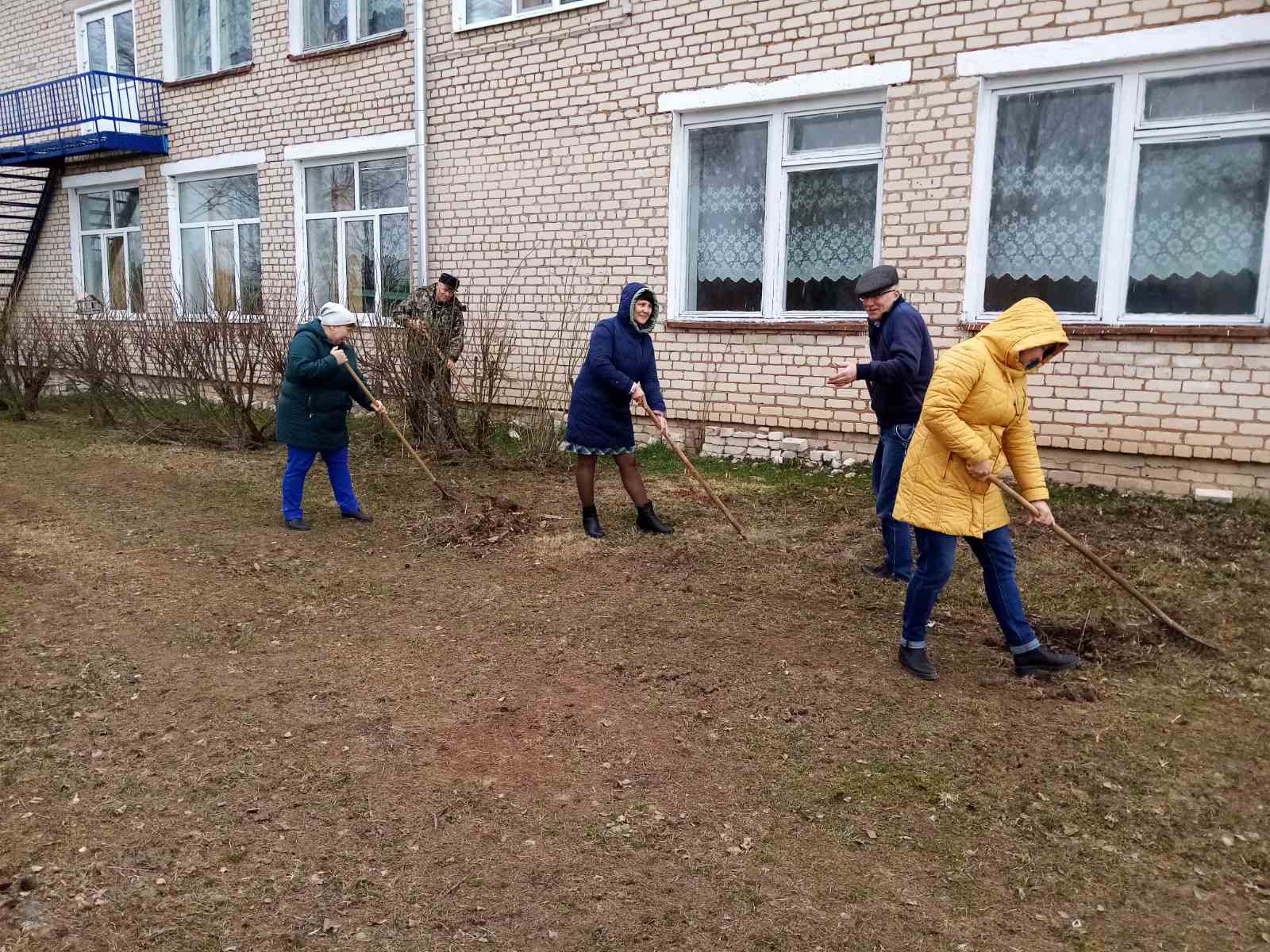 